               БОЙОРОК                                                            РАСПОРЯЖЕНИЕ                     «19» январь  2021й.                  №1                       «19» января 2021 г.О создании комиссии  по списанию основных средств муниципального имущества сельского поселения Мраковский   сельсовет муниципального района Гафурийский район Республики БашкортостанВ целях осуществления списания основных средств муниципального имущества сельского поселения Мраковский сельсовет муниципального района Гафурийский район Республики Башкортостан: Создать комиссию по списанию с баланса пришедших в негодность объектов основных муниципального имущества, находящегося в собственности сельского поселения Мраковский  сельсовет муниципального района Гафурийский район Республики Башкортостан  в следующем составе:Иванов С.В. –  Главы Администрации сельского поселения Мраковский сельсовет муниципального района Гафурийский район, председатель комиссии;Члены комиссии:Семенова Е.Н.  (управляющий делами),Иванова С.Н.  (специалист),Ефимов Н.И. (депутат).Комиссии обеспечить списание основных средств муниципального имущества, находящегося в собственности сельского поселения Мраковский сельсовет муниципального района Гафурийский район Республики Башкортостан.Контроль за исполнением настоящего распоряжения оставляю за собой.Глава  сельского поселения Мраковский сельсовет                                                                         муниципального района Гафурийский районРеспублики Башкортостан                                                                         С.В.Иванов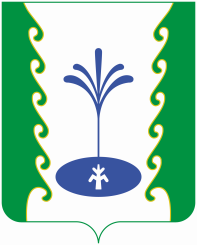 